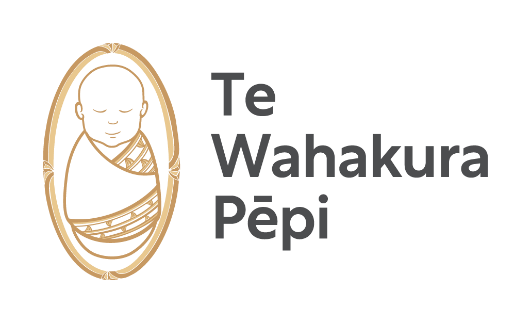 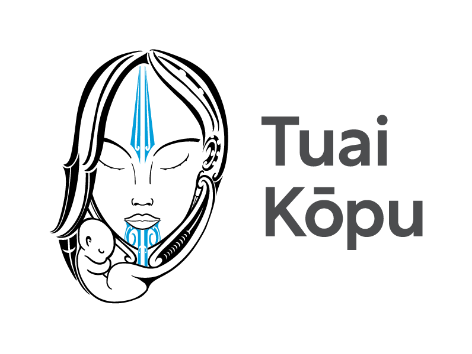 Registration FormWānanga hapūtanga for māmā, pēpi & whānau“Early Engagement with whānau, LMC, Well Child providers & General Practices”Friday 18th August 2023 – 9:00 am – 5:00 pmPukemokimoki Marae. 191 Riverbend Road, Maraenui, NapierOur aim is to promote early engagement during Hapūtanga to our amazing maternal, primary care and well child partners with our māmā, pēpi and whānau in Hawke’s Bay. We are inviting all our Tuai Kōpu Partners to join us in August to celebrate whānau and the arrival of our special taonga, our pēpi. We are bringing together the expertise of our partners to our community and are excited to share this whānau centric model of care we are hoping to implement across our sector. Through a community and partnership approach, we are keen to welcome your organisation to be involved.Please complete the form below and return it to admin.kauikapumau@hbdhb.govt.nz 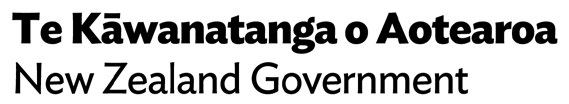 NAME OF ORGANISATION:CONTCAT PERSON:CONTACT NUMBER:EMAIL:NO. OF STAFF:SESSION TIMES ATTENDING:POWHIRI   (#’S      )LUNCH      (#’S      )DINNER     (#’S        )Stall HolderYes   or   □  NoACTIVITY / HEALTH PROMOTION TITLE:DESCRIPTION / ACTIVITY PROVIDED